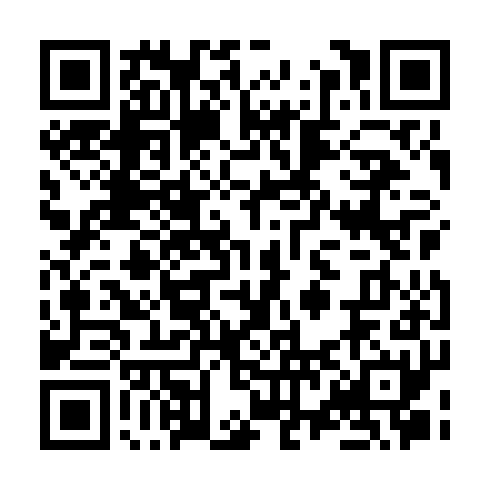 Prayer times for Harbour Mille-Little Harbour East, Newfoundland and Labrador, CanadaWed 1 May 2024 - Fri 31 May 2024High Latitude Method: Angle Based RulePrayer Calculation Method: Islamic Society of North AmericaAsar Calculation Method: HanafiPrayer times provided by https://www.salahtimes.comDateDayFajrSunriseDhuhrAsrMaghribIsha1Wed4:105:521:076:108:2210:042Thu4:085:501:066:108:2410:063Fri4:055:481:066:118:2510:084Sat4:035:471:066:128:2610:105Sun4:015:451:066:138:2810:126Mon3:595:441:066:148:2910:157Tue3:575:421:066:158:3010:178Wed3:545:411:066:158:3210:199Thu3:525:391:066:168:3310:2110Fri3:505:381:066:178:3410:2311Sat3:485:371:066:188:3610:2512Sun3:465:351:066:198:3710:2713Mon3:445:341:066:198:3810:2914Tue3:425:331:066:208:4010:3115Wed3:405:311:066:218:4110:3316Thu3:385:301:066:228:4210:3517Fri3:365:291:066:228:4310:3718Sat3:345:281:066:238:4510:3919Sun3:325:271:066:248:4610:4120Mon3:305:261:066:248:4710:4321Tue3:285:251:066:258:4810:4522Wed3:265:241:066:268:4910:4723Thu3:245:231:066:278:5010:4924Fri3:235:221:066:278:5210:5125Sat3:215:211:076:288:5310:5326Sun3:195:201:076:288:5410:5527Mon3:185:191:076:298:5510:5728Tue3:165:181:076:308:5610:5929Wed3:155:181:076:308:5711:0030Thu3:135:171:076:318:5811:0231Fri3:125:161:076:328:5911:03